U.S. Junior Amateur
Tuesday, July 25, 2023
Daniel Island Club, Ralston Creek Course
Charleston, S.C.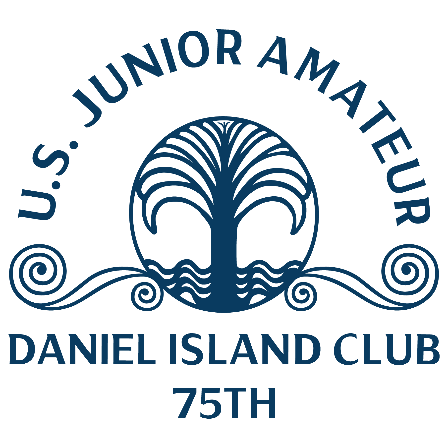 Tyler Sanford, 
Montgomery, Texas
def., Tk Chantananuwat, 6 and 4 (Round of 64)Q. Is that one of your biggest victories?Tyler Sanford: “I knew his background because my cousin sent it to me this morning. But my mentality was that I beat him in stroke play so I might as well beat him in match play.”Q. Why are you playing so well right now?Tyler Sanford: “I would say ball-striking. My driver has been very consistent all week, that’s what has helped my game recently. Whenever I have bad days with my driver, I feel my irons, wedges and putting have been really good. I think it is just that driver I have figuring out.”Q. Where is your confidence right now?Tyler Sanford: “It’s pretty high. Coming off two bogey-free rounds in stroke play and then winning this match, I would say my confidence is pretty high. It’s golf, it can kick your butt anytime and anywhere. I just have to stay focused and gear down.”Notes – Sanford won three consecutive twice during his first-round match. He laid up off the tee with a 5-wood at No. 8 and made a 10-footer for birdie and was 4 up after nine holes. He hit a 7-iron to within 6 feet to set up a birdie on the par-3 12th and closed out the match on No. 14 when he struck a 70-yard wedge to close range for another birdie.